■　第98回日本病理学会関東支部学術集会、2023(令和5）年度総会第98回日本病理学会関東支部学術集会、及び2023(令和5)年度総会のお知らせ 【日　時】 2023（令和5）年 7月 8日 （土）　13:00－17:10【会　場】 国立がん研究センター（研究所1F大会議室）とWeb配信のハイブリッド形式【参加費】 1,000円 （来場およびWeb参加一律、事前振込）
【世話人】 国立がん研究センター中央病院病理診断科　谷田部　恭第98回日本病理学会関東支部学術集会プログラム特別講演1：深在性真菌症の病理東邦大学医学部　病院病理学講座（大森)　栃木 直文 先生特別講演2：腎細胞癌の病理診断と薬物治療の基礎知識 独立行政法人国立病院機構埼玉病院　病理診断科　三上 修治 先生ミニレクチャー：免疫染色の外部精度管理 　～CAP, NordiQC, JPQASサーベイ比較からみえること～ 国立がん研究センター中央病院 病理診断科　吉田 正行 先生＊注意：特別講演には単位が付与されますが、ミニレクチャーの聴講には単位は付与されません。＊一般演題募集＊特にテーマは設けません。奮ってご応募下さい。
応募要領：演題名，所属，発表者氏名，抄録（400字程度）を学術集会事務局にメール添付で送付下さい。講演は発表 10 分、討論 5 分の予定です。締め切り： 2023（令和5）年6月16日（金）宛先： 第98回日本病理学会関東支部学術集会事務局国立がん研究センター中央病院 病理診断科　前島 亜希子、関根 茂樹E-mail:  akmaeshi@ncc.go.jp〒104-0045 東京都中央区築地 5-1-1TEL: 03-3542-2511 (代表)【参加方法】
参加費は事前振込で、現地参加・web参加のいずれも一律 1,000円です。以下からお申込みください。 Peatixページ：https://jspkanto.peatix.com/view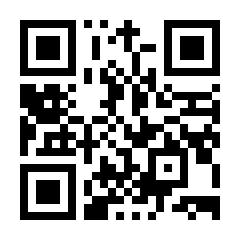 7月3日（月）にZoomウエビナーの参加URLと「参加証/受講証」のダウンロードに必要な第１パスワードをお申込みいただいたメールアドレスにお送りしますので、必ず開催日前日までにご確認ください（迷惑メールフオルダに入る場合がありますのでご確認ください）。チケットは７月２日（日）23:55迄の事前購入制です。コンビニ/ATMでのお支払いは７月１日（土）で締め切られますのでご注意ください。【参加証/受講証入手方法】
現地参加の方：会場でお渡しします。参加証はチケット提示ないしご氏名での入金確認と引き換えになります。web 参加の方： 参加証/受講証の PDF ファイルを関東支部ホームページからダウンロードします。参加証/受講証パスワード：７月３日（月）に第１パスワード(例：AAA)をお申込みいただいたメールアドレスにお送りします。第 2 パスワード(例：BBBB)は学術集会中にお知らせします。第 1・第 2 パスワードを連続で入力します(例：AAABBBB)。なお、ハイブリッド開催のため、託児所は開設いたしません。  【幹事会】 11:30-12:00（国立がん研究センター研究所 10F）およびWeb 【令和5年度総会】 15:05-15:25（予定）（国立がん研究センター研究所1F大会議室）